Italia Startup VisaModulo di candidaturaCandidatura inviata da Nome Cognome, in data gg/mm/aaaaAllegare: copia di passaporto validotitolo eventuale altro allegato (business plan, curriculum vitae, titoli di proprietà intellettuale etc.). Inserire una voce per ciascun documento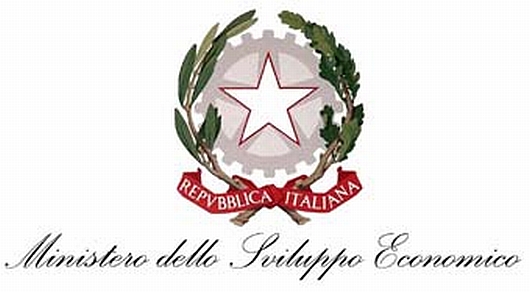  Ho capito: ritengo che il mio progetto di impresa possa essere definito una startup innovativa, e mi impegno a rispettare i requisiti previsti dallo Startup Act italiano*.Il sottoscritto, Nome Cognome, nato a città (Paese) il gg/mm/aaaa, di cittadinanza nazionalità, documento d’identità/passaporto n. yyy, rilasciato il gg/mm/aaaa, residente in città (Paese), ai fini del rilascio di un visto di ingresso per motivi di lavoro autonomo, (barra solo una casella)  per avviare una nuova OPPURE  per aggregarsi come socio lavoratore a una startup innovativa nel territorio di Comune/Regione: nome del Comune/Regione,*RICHIEDE un Certificato di Nulla Osta dal Comitato Italia Startup Visa presso il Ministero dello Sviluppo Economico come prerequisito all’ottenimento di un visto per lavoro autonomo, per cittadini non UE che intendono creare o aggregarsi a una startup innovativa sul territorio italiano, così come definita dal Decreto Legge 179 del 18 ottobre 2012,DELEGA il suddetto Comitato a richiedere, per suo conto, alla Questura di provincia un Certificato di Nulla Osta ai fini dell’ingresso nel Paese, emesso ai sensi del DPR 395/1999, art. 39, commi 5 e 6,*DICHIARA che tutti i dati forniti sono completi ed esatti ed è consapevole che le dichiarazioni mendaci e/o la formazione o l’uso di atti falsi comporteranno il rigetto della domanda o l’annullamento del nulla osta già concesso, nonché la richiesta di avvio di azioni giudiziarie ai sensi della legislazione dello Stato italiano (articolo 331 c.p.p.),AUTORIZZA il trattamento dei dati personali in conformità alla normativa vigente, essendo informato, ai sensi dell’art. 13 del decreto legislativo n. 196/2003, che i dati raccolti saranno trattati, anche con strumenti informatici, nell’ambito del procedimento in relazione al quale la presente richiesta viene avanzata,ACCETTA di rendersi reperibile per eventuali comunicazioni o rilevazioni periodiche sullo stato di avanzamento della sua attività di impresa, curate dal Ministero dello sviluppo economico.Inviare a:Ministero dello Sviluppo EconomicoComitato Italia Startup Visa(italiastartupvisa@mise.gov.it)Informazioni personali e contattiInformazioni personali e contattiNome e cognome*
(come indicato in passaporto)Data di nascita*
Formato (gg.mm.aaaa)Luogo e Paese di nascita*Nazionalità*
(sono possibili più risposte)Indirizzo di residenza*
(via, numero civico, CAP, città, Stato) Numero di telefono*
(sono possibili più risposte, 
si prega di specificare se numero di cellulare, e di includere prefisso internazionale)+Indirizzo email personale*
(sono possibili più risposte)Messaggistica istantanea
 (es Skype)LinkedInTwitterAltri social network
 (es. Facebook)Esperienze professionaliEsperienze professionaliDate (da – a)*Nome e indirizzo del datore di lavoro*Tipo di azienda o settore*Tipo di impiego* 
(dipendente, imprenditore, stagista…) Principali mansioni e responsabilità*IstruzioneIstruzioneDate (da – a)*Nome e tipo di istituto di istruzione o formazione*Principali materie /
abilità professionali oggetto dello studio*Qualifica conseguita*Capacità linguisticheCapacità linguisticheCapacità linguisticheCapacità linguisticheLingua madre*Parlato LetturaScritturaAltra lingua*(inserire una voce per ciascuna delle lingue conosciute)Scheda del progetto imprenditoriale innovativo Scheda del progetto imprenditoriale innovativo Voglio…*(è possibile solo una risposta!)	Creare una nuova startup innovativaVoglio…*(è possibile solo una risposta!)	Aggregarmi (come socio lavoratore) a una startup 	innovativa già esistente La mia startup*Descrizione dell’idea e dello sviluppo della stessa fino al concetto di impresa, dei beni o servizi che si vuole produrre, della mission aziendale, del mercato di riferimentoLa mia startup*Il mio potenziale*Quali sono i mercati in cui la startup intende entrare, e in quanto tempo? Quale strategia si intende perseguire per raggiungere gli obiettivi di crescita? 
Hai già definito un piano dettagliato di costi e ricavi nel breve-medio periodo?Il mio potenziale*Il mio team*Il team è il valore aggiunto di una startup. Chi sarà coinvolto nella tua impresa? Qual è il tuo bagaglio di esperienza? E quale sarà il tuo ruolo?Il mio team*Il mio mondo*Internazionalizzazione intesa come capacità di raggiungere e offrire i propri prodotti o servizi sui mercati, previsione di collaborazioni con partner non residenti in Italia (commerciali o finanziari):Il mio mondo*La mia startup è innovativa perché…*Indicare se si intende portare avanti attività intensive in ricerca e sviluppo, e/o se si è proprietari di brevetti o software che si intende utilizzare nell’attività imprenditorialeLa mia startup è innovativa perché…*I miei contatti con l’ecosistema innovativo italiano*Indicare precedenti contatti con attori dell’ecosistema innovativo italiano (incubatori, acceleratori, università, investitori, mondo della finanza, grandi imprese)I miei contatti con l’ecosistema innovativo italiano*Finanziamenti disponibili*Hai fondi propri da investire? Hai ricevuto credito bancario o investimento in equity da parte di società di investimento, fondi di VC o business angels? Hai altri finanziamenti rilasciati da enti governativi o non-governativi italiani o stranieri?Finanziamenti disponibili*Perché ISV*Come sei venuto a conoscenza del programma Italia Startup Visa?Perché ISV*Che cos’è una “startup innovativa”?Il Decreto-legge 179/2012, lo “Startup Act” italiano, si riferisce specificamente ed esplicitamente alle startup innovative, per sottolineare che il suo target non sono tutte le imprese nuove e di qualsiasi tipo, ma quelle il cui modello di business è strettamente e fortemente legato all’innovazione tecnologica. Startup innovative sono le società di capitali, costituite anche in forma cooperativa, le cui azioni o quote rappresentative del capitale sociale non sono quotate su un mercato regolamentato o su un sistema multilaterale di negoziazione, e che sono in possesso dei seguenti requisiti:sono nuove o comunque sono state costituite da meno di 5 anni;hanno sede principale in Italia, o in altro Paese membro dell’Unione Europea o in Stati aderenti all'accordo sullo spazio economico europeo, purché abbiano una sede produttiva o una filiale in Italia;presentano un fatturato annuo inferiore a 5 milioni di euro;non distribuiscono e non hanno distribuito utili;hanno come oggetto sociale esclusivo o prevalente lo sviluppo, la produzione e la commercializzazione di prodotti o servizi innovativi ad alto valore tecnologico;non sono costituite da fusione, scissione societaria o a seguito di cessione di azienda o di ramo di azienda;infine, il contenuto innovativo dell’impresa è identificato con il possesso di almeno uno dei tre seguenti criteri:almeno il 15% del maggiore tra fatturato e costi annui è ascrivibile ad attività di ricerca e sviluppo;la forza lavoro complessiva è costituita per almeno 1/3 da dottorandi, dottori di ricerca o ricercatori, oppure per almeno 2/3 da soci o collaboratori a qualsiasi titolo in possesso di laurea magistrale;l’impresa è titolare, depositaria o licenziataria di un brevetto registrato (privativa industriale) oppure titolare di programma per elaboratore originario registrato.Nessuna restrizione è applicata a riguardo delle circostanze personali dell’imprenditore, il settore o sfera di business della startup, o la regione italiana dove si andrà a stabilire.Luogo, gg/mm/aaaaFirma